		Accord			Concernant l’adoption de Règlements techniques harmonisés de l’ONU applicables aux véhicules à roues et aux équipements et pièces susceptibles d’être montés ou utilisés sur les véhicules à roues 
et les conditions de reconnaissance réciproque 
des homologations délivrées conformément 
à ces Règlements*(Révision 3, comprenant les amendements entrés en vigueur le 14 septembre 2017)_________		Additif 64 − Règlement ONU no 65 		Révision 2 − Amendement 5Complément 12 à la version originale du Règlement − Date d’entrée en vigueur : 24 septembre 2023		Prescriptions uniformes relatives à l’homologation des feux spéciaux d’avertissement pour véhicules à moteur et leurs remorquesLe présent document est communiqué uniquement à titre d’information. Le texte authentique, juridiquement contraignant, est celui du document ECE/TRANS/WP.29/2023/34._________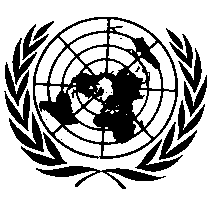 NATIONS UNIESTable des matières, annexes, ajouter l’intitulé de la nouvelle annexe 9, libellé comme suit :« 9	Essai des semelles de fixation magnétiques des feux spéciaux d’avertissement ».Ajouter le nouveau paragraphe 5.10, libellé comme suit :« 5.10	Dans le cas d’une fixation par semelle magnétique, le feu spécial d’avertissement doit être soumis à l’essai décrit à l’annexe 9 du présent Règlement. Pendant l’essai, la semelle de fixation magnétique ne doit pas se déplacer de plus de 200 mm par rapport à sa position initiale1. ».Paragraphe 5.10, ajouter la note de bas de page 1, libellée comme suit :« 1	Le fabricant doit informer l’utilisateur que ce mode de fixation n’est utilisable que sur un toit en acier adapté ou sur une plaque de montage en acier. ».Ajouter la nouvelle annexe 9, libellée comme suit :« Annexe 9		Essai des semelles de fixation magnétiques des feux spéciaux d’avertissementLes essais doivent être effectués à une température ambiante de 23 5 °C sur une surface métallique de taille suffisante et répondant aux spécifications suivantes :type de métal : acier, avec une limite nominale d’élasticité comprise entre 180 N/mm2 et 240 N/mm2 ;épaisseur de la surface métallique : 0,7 +0,1/-0 mm ;rayon de courbure : ≤5 000 mm ;épaisseur de la peinture : 120 20 μm ;protection de la peinture : film de polyuréthane ;épaisseur du film de protection de la peinture : ≥ 200 μm, colle comprise ;surface métallique >20 mm au-dessus de tout autre matériau ferreux ou magnétique.Figure 1Surface métallique avec peinture et film de protection de la peinture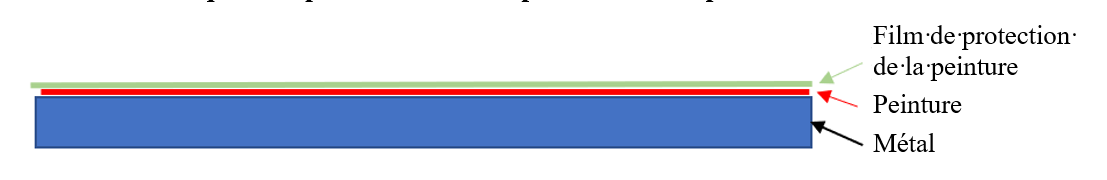 Le feu spécial d’avertissement doit être fixé sur la surface métallique plane à l’aide d’une semelle magnétique et soumis à une impulsion de choc avec une accélération minimale de 16 g pendant 30 ms.La direction de l’accélération doit être horizontale. ».E/ECE/324/Rev.1/Add.64/Rev.2/Amend.5−E/ECE/TRANS/505/Rev.1/Add.64/Rev.2/Amend.5E/ECE/324/Rev.1/Add.64/Rev.2/Amend.5−E/ECE/TRANS/505/Rev.1/Add.64/Rev.2/Amend.522 novembre 2023